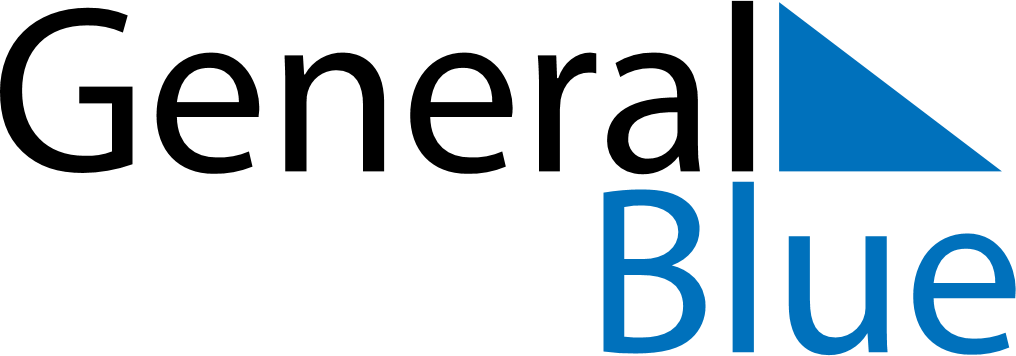 April 2023April 2023April 2023EthiopiaEthiopiaMondayTuesdayWednesdayThursdayFridaySaturdaySunday12345678910111213141516Good FridayEaster Sunday17181920212223End of Ramadan (Eid al-Fitr)24252627282930